Report HeaderApplication:	Alliance Messenger Report type:	Message File - Instance Report Operator:	Alliance Server Instance:	Al SAA Prod Z	Date - Time:	03/05/2013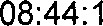 InstanceReprint From MFA-OOOO-OOOOOOAuthentication Result: Success 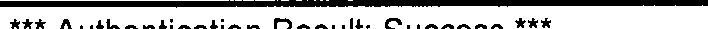 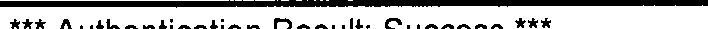 Possible Duplicate Delivery	Network:	APPLI	Session Holder:	mqSaaSdeTx	Session:	0854	Sequence:	528473	Delivery Status:	Network AckInstance Type and Transmission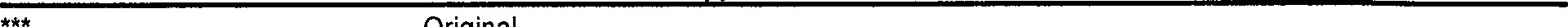 Original received from SWIFT	Priority :	NormalMessage Output Reference . 2016 130502RABOSGSGAXXX7657446498 Correspondent Input 1916130502BFTWNVXA0079668848713 Reference .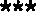 Message Header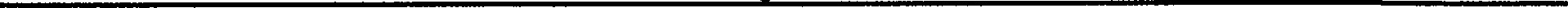 TFI 305020686Message TextF 27: Sequence of Total11F40A: Form of Documentary CreditIRREVOCABLEF 20: Documentary Credit Number 00733710130567130630SINGAPOREF 50: ApplicantGold Corporation980-66 NGUYEN VAN LUONG STR. ,DIST 6, HOCHIMINH CITY, VIETNAMI 2 SPECIAL REQUIREMENT: WHEN DOCUMENTS ARE FORWARDED TO US YOUARE REQUESTED TO ADVISE US OF DESPATCHING DOCUMENTS BYAUTHENTICATED SWIFT (MT799/MT754) STATING EXPRESS COURIER RECEIPT NUMBER AND DATEUPON RECEIPT OF YOUR SAID ADVICE AND DOCUMENTS IN COMPLIANCEWITH TERMS AND CONDITIONS OF THE CREDIT, WE SHALL REMIT YOUACCORDING TO YOUR INSTRUCTION IN THE CURRENCY OF THE CREDIT . Message Trailer{CHK•.D674C8FAA229}PKI Signature: MAC-EquivalentEnd of MessageReport Footer	Number of Entities:	1End of report3 Swift Output:FIN 700 Issue of a Documentary CreditSender :BFTVVNVX007JOINT STOCK COMMERCIAL BANK FOR FOREIGN TRADE OF V(HO CHI MINH CITY BRANCH)HO CHI MINH CITY VNReceiver .RABOSGSGXXXRABOBANK INTERNATIONAL, SINGAPORE BRANCH SINGAPORE SGF31C:F40E:F31D:Date of Issue130609Applicable RulesUCP LATEST VERSIONDate and Place of ExpiryF59:F32B:F39A:F41D:F42C:Beneficiary - Name & AddressTFA INC .	777 POST OAK BLVD.	SUITE 550,HOUSTON TEXAS 77056 USACurrency Code, Amount	USD	[ US DOLLAR ]	85,000,00	Percentage Credit Amt Tolerance0505Available With. . . By. .	Name &AddrANY BANKBY NEGOTIATIONDrafts at. . 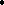 SIGHT FOR IOOPCT OF INVOICE VALUEF42A:Drawee	Fl BICBFTVVNVX007JOINT STOCK COMMERCIAL BANK FOR FOREIGN TRADE OF VIETNAMDrawee	Fl BICBFTVVNVX007JOINT STOCK COMMERCIAL BANK FOR FOREIGN TRADE OF VIETNAMF42A:(HO CHI MINH CITY BRANCH)HO CHI MINH CITY VNF43P:Partial Shipments PERMITTEDF43T:TransshipmentPERMITTEDF44E:Port of Loading/ Airport of Dep .ANY PORT IN THAILANDF44F:Port of Dischrge/Airport of DestANY PORT IN HOCHIMINH CITY, VIETNAMF44C:Latest Date of Shipment130531F45Ä:Descriptn of Goods &/or Services COMMODITY: PVC 100J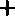  QUANTITY: 85 MTS (+/-5PCT)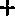  UNIT PRICE: USD 1,000. -/MT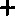  ORIGIN: THAILAND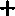  PACKING: 25KGS BAG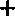  TRADE TERM: CIF ANY PORT IN HOCHIMINH CITY , (INCOTERMS 2000)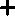 VIETNAMF46A:Documents Required1/ SIGNED COMMERCIAL INVOICE IN TRIPLICATE2/ PACKING LIST IN TRIPLICATEF46A:3/ FULL SET (3/3) OF ORIGINAL CLEAN SHIPPED ON BOARDOCEAN BILL OF LADING CONSIGNED TO ORDER OF JOINT STOCK COMMERCIAL BANK FOR FOREIGN TRADEOF VIET NAM, HO CHI MINH CITY BRANCH, MARKED FREIGHT PREPAID AND NOTIFY THE APPLICANT .4/ CERTIFICATE OF ORIGIN ISSUED BY THE BENEFICIARY IN 01 ORIGINAL AND 01 COPY5/ CERTIFICATE OF QUALITY AND QUANTITY ISSUED BY BENEFICIARY6/ CERTIFICATE OF ANALYSIS ISSUED BY BENEFICIARY IN 01 COPY7/ FULL SET NEGOTIABLE INSURANCE POLICY/CERTIFICATE BLANKENDORSED, COVERING ALL RISKS FOR AT LEAST 110 PERCENT OFINVOICE VALUE, SHOWING CLAIM PAYABLE IN HOCHIMINH CITY, VIET NAM IN INVOICE CURRENCY AND STATING TOTAL NUMBER OF ORIGINAL POLICY/CERTIFICATE ISSUED.3/ FULL SET (3/3) OF ORIGINAL CLEAN SHIPPED ON BOARDOCEAN BILL OF LADING CONSIGNED TO ORDER OF JOINT STOCK COMMERCIAL BANK FOR FOREIGN TRADEOF VIET NAM, HO CHI MINH CITY BRANCH, MARKED FREIGHT PREPAID AND NOTIFY THE APPLICANT .4/ CERTIFICATE OF ORIGIN ISSUED BY THE BENEFICIARY IN 01 ORIGINAL AND 01 COPY5/ CERTIFICATE OF QUALITY AND QUANTITY ISSUED BY BENEFICIARY6/ CERTIFICATE OF ANALYSIS ISSUED BY BENEFICIARY IN 01 COPY7/ FULL SET NEGOTIABLE INSURANCE POLICY/CERTIFICATE BLANKENDORSED, COVERING ALL RISKS FOR AT LEAST 110 PERCENT OFINVOICE VALUE, SHOWING CLAIM PAYABLE IN HOCHIMINH CITY, VIET NAM IN INVOICE CURRENCY AND STATING TOTAL NUMBER OF ORIGINAL POLICY/CERTIFICATE ISSUED.F47A:Addi t ional Condi t ions1/ ALL DOCUMENTS MUST BE ISSUED IN ENGLISH AND MUST BEPRESENTED THROUGH BENEFICIARY' S BANK2/ DISCREPANT DOCUMENT FEE USD50 .00 SHOULD BEDEDUCTED FROM DRAWING IF DOCUMENTS AREPRESENTED WITH DISCREPANCIES AND ACCEPTED BYUS AND THIS IS NOT TO BE CONSTRUED AS WAIVEROF SIMILAR DISCREPANCY (IES) ON FUTURE DRAWINGS . 3/ ONE SET OF PHOTOCOPY OF ORIGINAL DOCUMENTS REQUIRED IN FIELD 46A FOR L/C ISSUING'S FILE .4/ THEAMOUNT UTILIZED MUST BE ENDORSED ON THE REVERSE OF THE ORIGINAL L/C.5/ PLEASE BE INFORMED THAT SATURDAY IS TO BE CONSIDERED A NONBANKING DAY FOR OUR TRADE SERVICES DEPARTMENT ALTHOUGH OUR BANK MAY OTHERWISE BE OPEN FOR BUSINESS6/ALL DOCUMENTS MUST SHOW L/C NUMBER EXCEPT B/L7/ MULTIMODAL BILL OF LADING ACCEPTABLE8/ THIRD PARTY DOCUMENTS EXCEPT INVOICE AND DRAFT ACCEPTABLE9/ SPELLING MISTAKES AND TYPOGRAPHICAL ERRORS SHALL NOT BE CONSIDERED AS DISCREPANCIES EXCEPT NAME OF COMMODITY, UNIT PRICE, QUANTITY AND AMOUNT10/ SHIPMENT DATE AND ALL DOCUMENTS DATED PRIORTO L/C ISSUE DATE ACCEPTABLEAddi t ional Condi t ions1/ ALL DOCUMENTS MUST BE ISSUED IN ENGLISH AND MUST BEPRESENTED THROUGH BENEFICIARY' S BANK2/ DISCREPANT DOCUMENT FEE USD50 .00 SHOULD BEDEDUCTED FROM DRAWING IF DOCUMENTS AREPRESENTED WITH DISCREPANCIES AND ACCEPTED BYUS AND THIS IS NOT TO BE CONSTRUED AS WAIVEROF SIMILAR DISCREPANCY (IES) ON FUTURE DRAWINGS . 3/ ONE SET OF PHOTOCOPY OF ORIGINAL DOCUMENTS REQUIRED IN FIELD 46A FOR L/C ISSUING'S FILE .4/ THEAMOUNT UTILIZED MUST BE ENDORSED ON THE REVERSE OF THE ORIGINAL L/C.5/ PLEASE BE INFORMED THAT SATURDAY IS TO BE CONSIDERED A NONBANKING DAY FOR OUR TRADE SERVICES DEPARTMENT ALTHOUGH OUR BANK MAY OTHERWISE BE OPEN FOR BUSINESS6/ALL DOCUMENTS MUST SHOW L/C NUMBER EXCEPT B/L7/ MULTIMODAL BILL OF LADING ACCEPTABLE8/ THIRD PARTY DOCUMENTS EXCEPT INVOICE AND DRAFT ACCEPTABLE9/ SPELLING MISTAKES AND TYPOGRAPHICAL ERRORS SHALL NOT BE CONSIDERED AS DISCREPANCIES EXCEPT NAME OF COMMODITY, UNIT PRICE, QUANTITY AND AMOUNT10/ SHIPMENT DATE AND ALL DOCUMENTS DATED PRIORTO L/C ISSUE DATE ACCEPTABLEF71B:ChargesISSUING BANK'S CHARGES ARE FOR THE ACCOUNT OF APPLICANT .ALL BANKING CHARGES OUTSIDE THE ISSUING BANK ARE FOR ACCOUNT OF BENEFICIARY .ChargesISSUING BANK'S CHARGES ARE FOR THE ACCOUNT OF APPLICANT .ALL BANKING CHARGES OUTSIDE THE ISSUING BANK ARE FOR ACCOUNT OF BENEFICIARY .F48:Period for PresentationWITHIN 21 DAYS AFTER SHIPMENTDATE BUT WITHIN THE VALIDITY OF THE CREDITPeriod for PresentationWITHIN 21 DAYS AFTER SHIPMENTDATE BUT WITHIN THE VALIDITY OF THE CREDITF 49:Confirmation Instructions WITHOUTConfirmation Instructions WITHOUTF78:Instr to Payg/Accptg/Negotg Bank1. UPON RECEIPT OF DOCUMENTS, PLS SEND DOCUMENTS TO US AT 10 VO VAN KIET, DIST. 1, HOCHIMINH CITY , VIETNAM BY EXPRESS COURIER.Instr to Payg/Accptg/Negotg Bank1. UPON RECEIPT OF DOCUMENTS, PLS SEND DOCUMENTS TO US AT 10 VO VAN KIET, DIST. 1, HOCHIMINH CITY , VIETNAM BY EXPRESS COURIER.